Цель: воспитывать навыки выполнения основных правил поведения детей на улице, дороге, с целью предупреждения детского дорожно-транспортного травматизма.Задачи: Значительное место в работе ДОУ должно быть отведено практическим формам обучения:наблюдению,целевым прогулкам, вовремя которых дети могут изучать на практике правила для пешеходов, наблюдать дорожное движение, закреплять ранее полученные знания по правильному поведению на дороге. Формы профилактики детского дорожно-транспортного травматизма проведение различных мероприятий:знакомство с дорогой,сравнение легкового и грузового автомобилей,наблюдение за светофором,элементы дороги,правила поведения на дороге,наблюдение за транспортом,прогулка пешехода,перекресток,сигналы светофора,улицы и перекрестки,Правила поведения на остановке и в общественном транспорте.        Проведены беседы с детьми: «На наших улицах»,« Город, в котором мы живем», «Улица»; «Тротуар», «Проезжая часть улицы»; «Перекрестки».        В утренние и вечерние отрезки времени дети совместно с воспитателями рассматривали иллюстраций, плакаты по тематике месячника, читали художественные произведения, учили стихотворения, играли в настольные, словесные, сюжетно-ролевые и подвижные игры, устраивали просмотры дисков с мультфильмами по тематике ПДД.         С интересом проходили обсуждения различных проблемных ситуаций: как бы дети повели себя в сложившихся обстоятельствах: «Наши верные друзья», «Сигналы светофора», «Сигналы для регулирования дорожного движения».        Д/и «Подбери по цвету»,«Найди такую же картинку», «Собери машину из частей», «Лото «Машинки» Чтение художественной литературы: В. Сиротов «Твой товарищ светофор», С.Михалков «Светофор», «Моя улица», «Велосипедист», Я. Пишумова «Регулировщик», Дорохова А. «Зеленый, желтый, красный», Жидков Б. «Что я видел, светофор», Северный А. «3 чудесных цвета», Клименко В. «Кто важнее всех на свете!», «Происшествие с игрушками», Турутин С. «Для чего нужен светофор», Маршак С. «Милиционер», «Мяч» Читали художественную литературу: В. Сиротов «Твой товарищ светофор», С.Михалков «Светофор», «Моя улица», «Велосипедист», Я. Пишумова «Регулировщик», Дорохова А. «Зеленый, желтый, красный», Жидков Б. «Что я видел, светофор», Северный А. «3 чудесных цвета», Клименко В. «Кто важнее всех на свете!», «Происшествие с игрушками», Турутин С. «Для чего нужен светофор», Маршак С. «Милиционер», «Мяч»
          Аппликация «Самый главный на дороге – Светофор»Рисование « Перекресток».Так же была проведена работа с родителями. В приемной группы были оформлены памятки для родителей «Безопасность детей – забота родителей», «Правила поведения на проезжей части», «Правила дорожного движения». Было проведено анкетирование для родителей «Осторожно, дорога!». Проведено родительское собрание на тему: «Родители, будьте осмотрительнее!»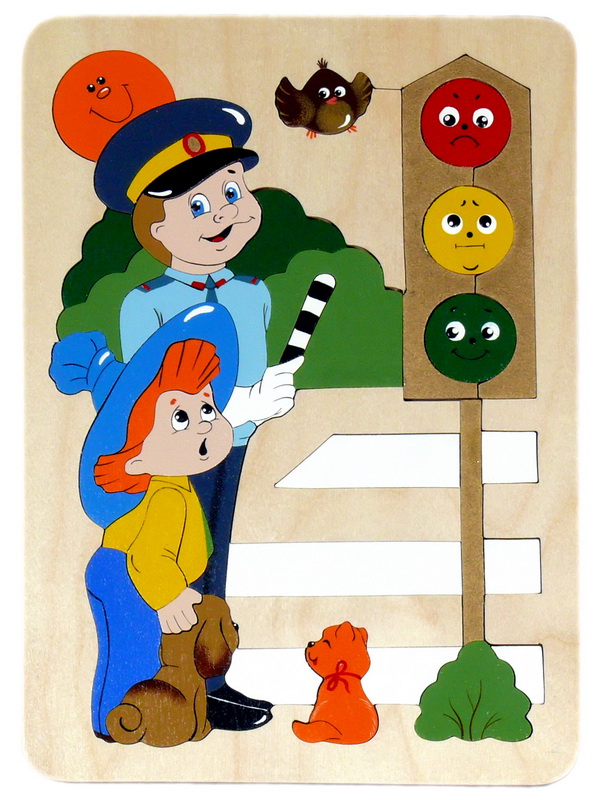 